Virginia Advisory Committee for the 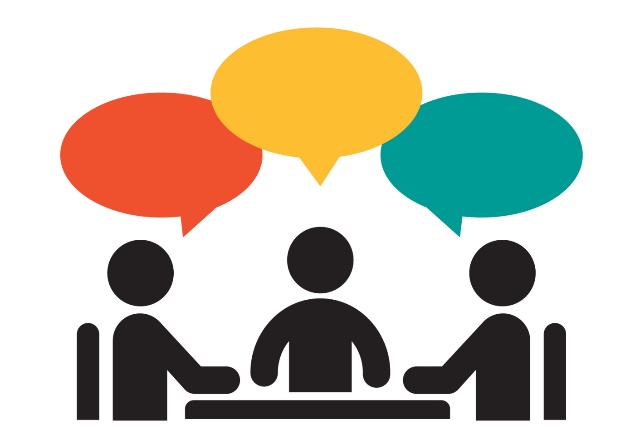 Education of the Gifted (VACEG)VirtualOctober 15, 2021Draft AgendaThis meeting will be held virtually. Any member of the public can submit written comments to Donna.Poland@doe.virginia.gov which will be shared at the meeting.10 a.m.	Welcome and IntroductionsApproval of the AgendaElection of Officers	Korri Williams – ChairMelanie Lichtenstein – Vice-ChairFelicia Lowman-Sikes - Secretary10:15 a.m.	Department of Education ReportUpdates: New Coordinators; Gifted Educators Consortium; AYGS; VAG, Regulations; Technical Review; SRGS and Survey Monkey; Annual report/VDOE dashboards	11:00 a.m.	Members Discussion			Update on last years’ workBrainstorm possible items to work on this coming year11:45 a.m.	Reports from Members/Representative Groups		Public Comment Period – only submitted written comments will be read		AdjournmentGroups or individuals wishing to ‘speak’ to the VACEG must submit written comments in advance to Donna L. Poland, (Donna.Poland@doe.virginia.gov). Individuals will not be given the opportunity to speak, but the written comments will be read/provided to VACEG members.Next meeting dates: Friday, December 10, 2021; Friday, Feb. 11, 2022; Friday, April 29, 2022